PART A: LISTENING (2pts)I. Listen to 5 dialouge then tick the suitable picture A, B or C (1 p)1. What will the weather be like for the trip to Brighton tomorrow?2. What will the weather be like for the match on Friday?3. What will the weather be like on Saturday?4. What's the weather going to be like tomorrow?5. How is the weather today?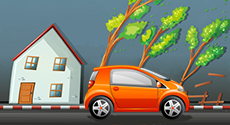 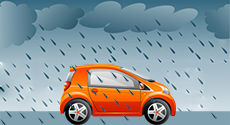 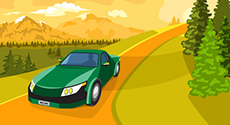                A                                                     B                                            CII. Listen then fill in the blanks with  WORDS from the conversation.1. Lucia is planning to go to Japan this …………………….2. Mark is studying ……………………………culture.3. Ami is Lucia’s Japanese……………………4. Japanese culture and ……………………are complex, according to what Lucia heard.5. Ami will introduce Lucia to her ……………………PART B: GRAMMAR – VOCABULARY – LANGUAGE FUNCTIONSChoose the word, phrase or expression that best completes each sentence (2 points):1. He arrived _______ NewYork city _______ 5 o’clock in the afternoon.	A. at/at	B. in/at	C. at/on	2. Learning a foreign language also includes learning the  _______ of that country. 	A. reputation	B. scenery	C. culture	3. He  ______ me if I spoke English more quickly.	A. told	B. asked	C.said4. If you don’t finish your homework, you ________ a bad mark.	A. will have	B. will give	C. will get	5. The examiner asked Mai where______	A. she lives 	B. she lived	C. does she live	6. We are looking forward ______with you.        A. working	B. to work            	C.to  working           	7. Nam can’t speak English well. He wishes he_________ English well.	 A. spoke	B.  would  speak	C. speak	8. “ 	________ ”? “By bus”	A. How did you get there?	B. What did you take to get there	C. Did you get there by motobike	9. Lan worked hard, ________ she passed her exam.                    A. so	   B. because	   C. since	10. 10. If you ………….students, you must be wear uniform        A. is             B. are	   C. will bePART C. READINGI.Match one sentence with the correct letter  A-H (1,5 pts)1.You can’t leave your car here all day.2.You pay less to eat at this time.3.If you are staying here, you may leave your car in this place.4.Bring a friend here for lunch and you will pay for only one meal.5.You cannot  drive here at the moment.1....................  2..................... 3..........................4.......................5......................II. Read the following passage, then choose the correct answer A, B or C. (1 ,5pts)Last week, my friend and I spent a weekend in the countryside. We visited my uncle’s farm. I had been to the farm several times before, but this was the first time for my friend. Naturally, it was a great event for him. Finally, the days came. It was a fine morning. We got up very early because we wanted to leave home after breakfast. We made the journey by bus. We reach my uncle’s farm at noon. After lunch we spent many hours walking round the village to see the sights and walking through the wood to look for bird’s nests. In the next morning, we have a big breakfast with plenty of farm products. After breakfast, my uncle took us to a small lake not  far from home. There we fished and had a nice lunch with the fish we caught. The weekend was short; however, we enjoyed it very much. The country air was fresh and pure. We felt healthy and strong when we came back to the city for our school work.When did the writer and his friend go to visit the farm?	A.Next week.	B. Last week.	C. Since last month.How did they make the journey?By car.	B. By motorbike	C. By busWhen did they reach the farm?at 12 o’clock	B. at 4 p.m	C. at 8 p.mWhat did they do on the first day?go fishing	B. go sightseeing	C. go swimming5.Which of the following statements is NOT true?A.The writer didn’t spend his weekend in the countryside alone.B.The weather was good on the day they started their journey.C.The writer’s uncle took him and his friend to a lake in the afternoon.PART D: WRITINGI. Rewite the second sentence so that it has a similar meaning to the first.(1,5pts) 1-You can improve your English by practicing speaking every day.->	If ...........................................................................................................................................2-"How much do you think it will cost?" he said to me.    => He asked me..........................................................................................................................3-	“Do your grandparents still live in Nha Trang now ?”  said Nam to me.->	Nam ...................................................................................................................................4. The teacher asked me “Why don’t you answer my question?”->The teacher asked me …………………………………………………………5. My friend doesn’t water the trees often, so they die. -> Because 	II Write a formal letter to send to one of the language schools you want to attend to improve English. Follow the outline (1.5pts)Dear Mr John, 1-	I / see / school’s advertisement / TV / last night.	................................................................................................................................................2-	I / interested / learn English / and / I / like / information / school.	................................................................................................................................................3-	I / study / English / four years / but / want / improve / speaking / and / listening / skill.	................................................................................................................................................4-	I / be / very grateful / if / you / send / details / courses / fees.	................................................................................................................................................5-	Look / forward / hear / you / soon………………………………………………………Sincerely,	Tom Baker.PHÒNG GIÁO DỤC VÀ ĐÀO TẠO TX CHI LINHTrường THCS Hoàng TânHọ và tên: .............................................Lớp: 9........    BÀI KIỂM TRA 45 PHÚT BÀI SỐ 2-  NĂM HỌC 2017 - 2018MÔN: Tiếng Anh 9 - Hệ 7 năm(Thời gian làm bài: 45 phút)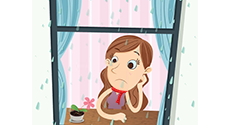                  A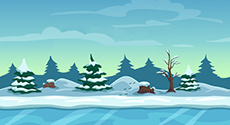                      B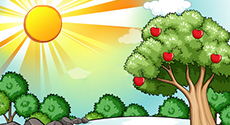                   C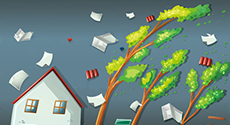                          A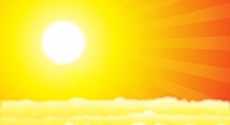                   B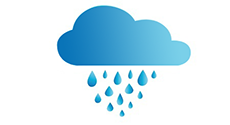                     C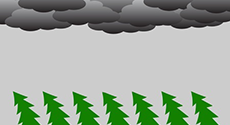                        A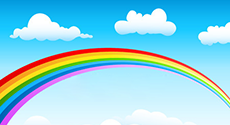                        B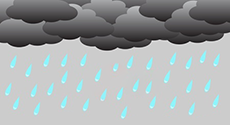                         CA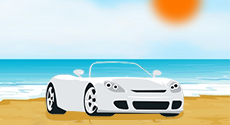 B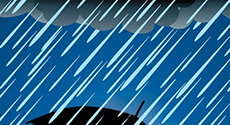  C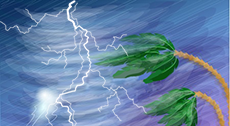 ROAD CLOSEDBECAUSE OF TRAFFIC ACCIDENTB. SORRY – CASH ONLYC. SHORT STAY CAR PARK£1.50 up to 9 hoursD. TWO MEALS FOR THIS PRICEOF ONE WITH THIS VOUCHERE. PARKING FOR HOTEL GUESTS ONLYG. All meals HALF - PRICE 5 - 6pmUBND THỊ XÃ CHÍ LINHTRƯỜNG THCS HOANG TANHƯỚNG DẪN CHẤMBÀI KIỂM TRA 45 PHÚT BÀI SỐ 2-  NĂM HỌC 2017 - 2018MÔN: Tiếng Anh 9 - Hệ 7 nămQuestionAnswer keysMarksListening II. Tổng 1 điểm. Mỗi câu đúng 0.2 đ1. C	2. B	3. C	4. A	5. A1 điểm0.2x5Listening IIII. Tổng 1 điểm. Mỗi đáp án đúng 0.2 đ1. summer	2. Japanese  	3. Pen pal4. language		5.family. 1 điểm0.2x5GrammarVocabularyTổng 2 điểm. Mỗi câu đúng 0.2 đ1. B	2. C	3. B	4. A	5. B	6. C	7. A	8. A	9. A	10. B2 điểm0.2x10ReadingI.Tổng 1.5 điểm. Mỗi câu đúng 0.3 đ1. C          2. G              3.E        4. D           5.A1.5 điểm0.3x5ReadingII. Tổng 1.5 điểm. Mỗi câu đúng 0.3 đ1 – B	2 – C	3 – A	4 –B	5 - C1.5 điểm0.3x5WritingI. Tổng 1.5 điểm. Mỗi câu đúng 0.3 đ1. If you speak English everyday, you can improve it.2. He asked me how much I thought it cost.3.  Nam asked me If My grandparents still lived in NT then.4. The teacher asked me why I didn’t answer her question.5.  Because My friend doesn’t water the trees often,  they die. 1.5 điểm0.3x5WritingII. Dear Mr John, 1-	I  saw your school’s advertisement on TV  last night.2-	I am interested in learning English  and  I would  like some  information about your school.3-	I have studied English for four years  but I  want to  improve my speaking and  listening  skills.4-	I would be  very grateful  if  you  send the details of courses and fees.5-	I look  forward  to  hearing from you  soon.Sincerely,	Tom Baker.1.5 điểm0.3x5